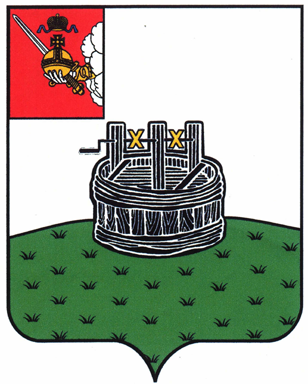 АДМИНИСТРАЦИЯ ГРЯЗОВЕЦКОГО МУНИЦИПАЛЬНОГО ОКРУГАП О С Т А Н О В Л Е Н И Е                                г. Грязовец  О внесении изменений в постановление администрации Грязовецкого муниципального района от 28 октября 2022 г. № 562 «Об утверждении муниципальной программы «Развитие сети автомобильных дорог местного значения и обеспечение транспортного обслуживания населения в Грязовецком муниципальном округе на 2023-2028 годы»В соответствии с решением Земского Собрания Грязовецкого муниципального округа от 28 декабря 2023 г. № 160 «О внесении изменений в решение Земского Собрания Грязовецкого муниципального округа от 15.12.2022 года № 149                        «О бюджете Грязовецкого муниципального округа на 2023 год и плановый период 2024 и 2025 годов»Администрация Грязовецкого муниципального округа ПОСТАНОВЛЯЕТ:1. Внести в приложение к постановлению администрации Грязовецкого муниципального района от 28 октября 2022 г. № 562 «Об утверждении муниципальной программы «Развитие сети автомобильных дорог местного значения и обеспечение транспортного обслуживания населения в Грязовецком муниципальном округе на 2023-2028 годы» следующие изменения:1.1. В паспорте муниципальной программы позицию «Объем бюджетных ассигнований муниципальной программы» изложить в следующей редакции:1.2. В разделе III «Финансовое обеспечение муниципальной программы, обоснование объема финансовых ресурсов, необходимых для реализации муниципальной программы» абзацы первый-седьмой изложить в следующей редакции:«Объем бюджетных ассигнований на реализацию муниципальной программы за счет средств бюджета округа составляет 409 279,5 тыс. рублей, в том числе                       по годам реализации:2023 год – 127 526,6 тыс. рублей;2024 год – 68 984,9 тыс. рублей;2025 год – 53 192,0 тыс. рублей;2026 год – 53 192,0 тыс. рублей;2027 год – 53 192,0  тыс. рублей;2028 год – 53 192,0 тыс. рублей.».1.3. Приложение 1 к муниципальной программе «Финансовое обеспечение реализации муниципальной программы за счет средств бюджета округа» изложить                 в новой редакции согласно приложению 1 к настоящему постановлению.1.4. В приложении 4 к муниципальной программе: 1.4.1. В паспорте подпрограммы 1 позицию «Объем бюджетных ассигнований подпрограммы 1» изложить в следующей редакции:1.4.2. В разделе IV. «Финансовое обеспечение реализации основных мероприятий подпрограммы 1 за счет средств бюджета округа» абзацы первый-седьмой изложить в следующей редакции:«Объем бюджетных ассигнований на реализацию подпрограммы 1 за счет средств бюджета округа составляет 286 710,2 тыс. рублей, в том числе по годам реализации:2023 год – 99 204,2 тыс. рублей;2024 год – 36 036,4 тыс. рублей;2025 год – 37 867,4 тыс. рублей;2026 год – 37 867,4 тыс. рублей;2027 год – 37 867,4 тыс. рублей;2028 год – 37 867,4 тыс. рублей.».1.4.3. Приложение 1 к подпрограмме 1 «Финансовое обеспечение и перечень мероприятий подпрограммы 1 за счет средств бюджета округа» изложить в новой редакции согласно приложению 2 к настоящему постановлению.1.4.4. Приложение 2 к подпрограмме 1 «Перечень объектов, софинансируемых за счет средств областного бюджета в форме субсидий из Дорожного фонда области       в 2023-2024 годах» изложить в новой редакции согласно приложению 3 к настоящему постановлению.1.5. В приложении 5 к муниципальной программе: 1.5.1. В паспорте подпрограммы 2 позицию «Объем бюджетных ассигнований подпрограммы 2» изложить в следующей редакции:1.5.2. В разделе IV «Финансовое обеспечение реализации основных мероприятий подпрограммы 2 за счет средств бюджета округа» абзацы первый-седьмой изложить в следующей редакции:«Объем бюджетных ассигнований на реализацию подпрограммы 2 за счет средств бюджета округа составляет 122 569,3 тыс. рублей, в том числе по годам реализации:2023 год — 28 322,4 тыс. рублей;2024 год — 32 948,5 тыс. рублей;2025 год — 15 324,6 тыс. рублей;2026 год — 15 324,6 тыс. рублей;2027 год — 15 324,6 тыс. рублей;2028 год — 15 324,6 тыс. рублей.».1.5.3. Приложение 1 к подпрограмме 2 «Финансовое обеспечение и перечень мероприятий подпрограммы 2 за счет средств бюджета округа» изложить в новой редакции согласно приложению 4 к настоящему постановлению.2. Настоящее постановление вступает в силу со дня подписания, подлежит размещению на официальном сайте Грязовецкого муниципального округа.Глава Грязовецкого муниципального округа                                               С.А.ФёкличевПриложение 1к постановлению администрацииГрязовецкого муниципального округа от 26.01.2024 № 173«Приложение 1 к муниципальной программе Финансовое обеспечение реализации муниципальной программы  за счет средств бюджета округа                                                                                                                                                                                                                                     ».Приложение 2к постановлению администрацииГрязовецкого муниципального округаот 26.01.2024 № 173«Приложение 1 к подпрограмме 1 Финансовое обеспечение и перечень мероприятий подпрограммы 1 за счет средств бюджета округа».Приложение 3к постановлению администрацииГрязовецкого муниципального округа от 26.01.2024 № 173«Приложение 2 к подпрограмме 1Перечень объектов, софинансируемых за счет средств областного бюджета в форме субсидий из Дорожного фонда областив 2023-2024 годах».Приложение 4к постановлению администрацииГрязовецкого муниципального округа от 26.01.2024 № 173«Приложение 1 к подпрограмме 2 Финансовое обеспечение и перечень мероприятий подпрограммы 2 за счет средств бюджета округа                                                                                                                                                                                                                                     ».26.01.2024№173«Объем бюджетных ассигнований муниципальной программыобъем бюджетных ассигнований на реализацию муниципальной программы за счет средств бюджета округа составляет 409 279,5 тыс. рублей, в том числе по годам реализации:2023 год – 127 526,6 тыс. рублей;2024 год – 68 984,9 тыс. рублей;2025 год – 53 192,0 тыс. рублей;2026 год – 53 192,0 тыс. рублей;2027 год – 53 192,0  тыс. рублей;2028 год – 53 192,0  тыс. рублей».«Объем бюджетных ассигнований подпрограммы 1объем бюджетных ассигнований на реализацию подпрограммы 1 за счет средств бюджета округа составляет 286 710,2 тыс. рублей, в том числе по годам реализации:2023 год – 99 204,2 тыс. рублей;2024 год – 36 036,4 тыс. рублей;2025 год – 37 867,4 тыс. рублей;2026 год – 37 867,4 тыс. рублей;2027 год – 37 867,4 тыс. рублей; 2028 год – 37 867,4 тыс. рублей».«Объем бюджетных ассигнований подпрограммы 2объем бюджетных ассигнований на реализацию подпрограммы за счет средств бюджета округа составляет 122 569,3 тыс. рублей, в том числе по годам реализации:2023 год – 28 322,4 тыс. рублей;2024 год – 32 948,5 тыс. рублей;2025 год – 15 324,6 тыс. рублей;2026 год – 15 324,6 тыс. рублей;2027 год – 15 324,6 тыс. рублей;2028 год – 15 324,6 тыс. рублей».Наименование муниципальной программы, подпрограммы/ ответственный исполнитель, соисполнители, участники муниципальной программыИсточник финансового обеспеченияРасходы (тыс. руб.)Расходы (тыс. руб.)Расходы (тыс. руб.)Расходы (тыс. руб.)Расходы (тыс. руб.)Расходы (тыс. руб.)Наименование муниципальной программы, подпрограммы/ ответственный исполнитель, соисполнители, участники муниципальной программыИсточник финансового обеспечения2023 год2024 год2025 год2026 год2027 год2028 год12345678Итого по муниципальной программе «Развитие сети автомобильных дорог местного значения и обеспечение транспортного обслуживания населения в Грязовецком муниципальном округе на 2023-2028 годы»всего, в том числе127526,668984,953192,053192,053192,053192,0Итого по муниципальной программе «Развитие сети автомобильных дорог местного значения и обеспечение транспортного обслуживания населения в Грязовецком муниципальном округе на 2023-2028 годы»собственные доходы бюджета округа47634,136713,144574,253192,053192,053192,0Итого по муниципальной программе «Развитие сети автомобильных дорог местного значения и обеспечение транспортного обслуживания населения в Грязовецком муниципальном округе на 2023-2028 годы»межбюджетные трансферты из областного бюджета за счет собственных средств областного бюджета 79892,532271,88617,80,00,00,0Ответственный исполнитель-управление строительства, архитектуры, энергетики  и жилищно-коммунального хозяйства администрации Грязовецкого муниципального округавсего, в том числе10798,45636,47467,47467,47467,47467,4Ответственный исполнитель-управление строительства, архитектуры, энергетики  и жилищно-коммунального хозяйства администрации Грязовецкого муниципального округасобственные доходы бюджета округа697,64011,45842,47467,47467,47467,4Ответственный исполнитель-управление строительства, архитектуры, энергетики  и жилищно-коммунального хозяйства администрации Грязовецкого муниципального округамежбюджетные трансферты из областного бюджета за счет собственных средств областного бюджета 10100,81625,01625,00,00,00,0Соисполнитель муниципальной программы - управление по организации проектной деятельности администрации Грязовецкого муниципального округа всего, в том числе22250,532948,515324,615324,615324,615324,6Соисполнитель муниципальной программы - управление по организации проектной деятельности администрации Грязовецкого муниципального округа собственные доходы бюджета округа629,22301,78331,815324,615324,615324,6Соисполнитель муниципальной программы - управление по организации проектной деятельности администрации Грязовецкого муниципального округа межбюджетные трансферты                   из областного бюджета за счет собственных средств областного бюджета21621,330646,86992,80,00,00,0Участник – Вохтожское территориальное управление администрации Грязовецкого муниципального округавсего, в том числе51928,45548,05548,05548,05548,05548,0Участник – Вохтожское территориальное управление администрации Грязовецкого муниципального округасобственные доходы бюджета округа13069,95548,05548,05548,05548,05548,0Участник – Вохтожское территориальное управление администрации Грязовецкого муниципального округамежбюджетные трансферты                 из областного бюджета за счет собственных средств областного бюджета 38858,50,00,00,00,00,0Участник - Грязовецкое территориальное управление администрации Грязовецкого муниципального округавсего, в том числе24665,310318,010318,010318,010318,010318,0Участник - Грязовецкое территориальное управление администрации Грязовецкого муниципального округасобственные доходы бюджета округа18233,410318,010318,010318,010318,010318,0Участник - Грязовецкое территориальное управление администрации Грязовецкого муниципального округамежбюджетные трансферты                    из областного бюджета за счет собственных средств областного бюджета 6431,90,00,00,00,00,0Участник – Комьянское территориальное управление администрации Грязовецкого муниципального округавсего, в том числе3418,02818,02818,02818,02818,02818,0Участник – Комьянское территориальное управление администрации Грязовецкого муниципального округасобственные доходы бюджета округа2842,02818,02818,02818,02818,02818,0Участник – Комьянское территориальное управление администрации Грязовецкого муниципального округамежбюджетные трансферты                    из областного бюджета за счет собственных средств областного бюджета 576,00,00,00,00,00,0Участник - Перцевское территориальное управление администрации Грязовецкого муниципального округавсего, в том числе3835,03035,03035,03035,03035,03035,0Участник - Перцевское территориальное управление администрации Грязовецкого муниципального округасобственные доходы бюджета округа3259,03035,03035,03035,03035,03035,0Участник - Перцевское территориальное управление администрации Грязовецкого муниципального округамежбюджетные трансферты                            из областного бюджета за счет собственных средств областного бюджета 576,00,00,00,00,00,0Участник – Ростиловское территориальное управление администрации Грязовецкого муниципального округавсего, в том числе3744,02994,02994,02994,02994,02994,0Участник – Ростиловское территориальное управление администрации Грязовецкого муниципального округасобственные доходы бюджета округа3168,02994,02994,02994,02994,02994,0Участник – Ростиловское территориальное управление администрации Грязовецкого муниципального округамежбюджетные трансферты                   из областного бюджета за счет собственных средств областного бюджета 576,00,00,00,00,00,0Участник – Сидоровское  территориальное управление администрации Грязовецкого муниципального округавсего, в том числе2887,02287,02287,02287,02287,02287,0Участник – Сидоровское  территориальное управление администрации Грязовецкого муниципального округасобственные доходы бюджета округа2311,02287,02287,02287,02287,02287,0Участник – Сидоровское  территориальное управление администрации Грязовецкого муниципального округамежбюджетные трансферты                   из областного бюджета за счет собственных средств областного бюджета 576,00,00,00,00,00,0Участник - Юровское территориальное управление администрации Грязовецкого муниципального округавсего, в том числе4000,03400,03400,03400,03400,03400,0Участник - Юровское территориальное управление администрации Грязовецкого муниципального округасобственные доходы бюджета округа3424,03400,03400,03400,03400,03400,0Участник - Юровское территориальное управление администрации Грязовецкого муниципального округамежбюджетные трансферты                  из областного бюджета за счет собственных средств областного бюджета 576,00,00,00,00,00,0Подпрограмма 1 «Развитие сети автомобильных дорог местного значения»всего, в том числе99204,236036,437867,437867,437867,437867,4Подпрограмма 1 «Развитие сети автомобильных дорог местного значения»собственные доходы бюджета округа40933,034411,436242,437867,437867,437867,4Подпрограмма 1 «Развитие сети автомобильных дорог местного значения»межбюджетные трансферты из областного бюджета за счет собственных средств областного бюджета 58271,21625,01625,00,00,00,0Подпрограмма 2 «Организация транспортного обслуживания населения в границах Грязовецкого муниципального округа»всего, в том числе28322,432948,515324,615324,615324,615324,6Подпрограмма 2 «Организация транспортного обслуживания населения в границах Грязовецкого муниципального округа»собственные доходы бюджета округа6701,12301,78331,815324,615324,615324,6Подпрограмма 2 «Организация транспортного обслуживания населения в границах Грязовецкого муниципального округа»межбюджетные трансферты из областного бюджета за счет собственных средств областного бюджета 21621,330646,86992,80,00,00,0СтатусНаименованиеподпрограммы,  основногомероприятияОтветственный исполнитель,участникИсточник финансового обеспеченияРасходы (тыс. руб.)Расходы (тыс. руб.)Расходы (тыс. руб.)Расходы (тыс. руб.)Расходы (тыс. руб.)Расходы (тыс. руб.)СтатусНаименованиеподпрограммы,  основногомероприятияОтветственный исполнитель,участникИсточник финансового обеспечения2023год2024год2025год2026год2027год2028год12345678910Подпрограмма 1 «Развитие сети автомобильных дорог местного значения»Итого по подпрограмме 1всего, в том числе99204,236036,437867,437867,437867,437867,4Подпрограмма 1 «Развитие сети автомобильных дорог местного значения»Итого по подпрограмме 1собственные доходы бюджета округа40933,034411,436242,437867,437867,437867,4Подпрограмма 1 «Развитие сети автомобильных дорог местного значения»Итого по подпрограмме 1межбюджетные трансферты из областного бюджета за счет собственных средств областного бюджета 58271,21625,01625,00,00,00,0Подпрограмма 1 «Развитие сети автомобильных дорог местного значения»управление строительства, архитектуры, энергетики и жилищно-коммунального хозяйства администрации Грязовецкого муниципального округавсего, в том числе10798,45636,47467,47467,47467,47467,4Подпрограмма 1 «Развитие сети автомобильных дорог местного значения»управление строительства, архитектуры, энергетики и жилищно-коммунального хозяйства администрации Грязовецкого муниципального округасобственные доходы бюджета округа697,64011,45842,47467,47467,47467,4Подпрограмма 1 «Развитие сети автомобильных дорог местного значения»управление строительства, архитектуры, энергетики и жилищно-коммунального хозяйства администрации Грязовецкого муниципального округамежбюджетные трансферты из областного бюджета за счет собственных средств областного бюджета 10100,81625,01625,00,00,00,0Подпрограмма 1 «Развитие сети автомобильных дорог местного значения»Вохтожское территориальное управление администрации Грязовецкого муниципального округавсего, в том числе45856,55548,05548,05548,05548,05548,0Подпрограмма 1 «Развитие сети автомобильных дорог местного значения»Вохтожское территориальное управление администрации Грязовецкого муниципального округасобственные доходы бюджета округа6998,05548,05548,05548,05548,05548,0Подпрограмма 1 «Развитие сети автомобильных дорог местного значения»Вохтожское территориальное управление администрации Грязовецкого муниципального округамежбюджетные трансферты из областного бюджета за счет собственных средств областного бюджета 38858,50,00,00,00,00,0Подпрограмма 1 «Развитие сети автомобильных дорог местного значения»Грязовецкое территориальное управление администрации Грязовецкого муниципального округавсего, в том числе24665,310318,010318,010318,010318,010318,0Подпрограмма 1 «Развитие сети автомобильных дорог местного значения»Грязовецкое территориальное управление администрации Грязовецкого муниципального округасобственные доходы бюджета округа18233,410318,010318,010318,010318,010318,0Подпрограмма 1 «Развитие сети автомобильных дорог местного значения»Грязовецкое территориальное управление администрации Грязовецкого муниципального округамежбюджетные трансферты из областного бюджета за счет собственных средств областного бюджета 6431,90,00,00,00,00,0Подпрограмма 1 «Развитие сети автомобильных дорог местного значения»Комьянское территориальное управление администрации Грязовецкого муниципального округавсего, в том числе3418,02818,02818,02818,02818,02818,0Подпрограмма 1 «Развитие сети автомобильных дорог местного значения»Комьянское территориальное управление администрации Грязовецкого муниципального округасобственные доходы бюджета округа2842,02818,02818,02818,02818,02818,0Подпрограмма 1 «Развитие сети автомобильных дорог местного значения»Комьянское территориальное управление администрации Грязовецкого муниципального округамежбюджетные трансферты из областного бюджета за счет собственных средств областного бюджета576,00,00,00,00,00,0Подпрограмма 1 «Развитие сети автомобильных дорог местного значения»Перцевское территориальное управление администрации Грязовецкого муниципального округавсего, в том числе3835,03035,03035,03035,03035,03035,0Подпрограмма 1 «Развитие сети автомобильных дорог местного значения»Перцевское территориальное управление администрации Грязовецкого муниципального округасобственные доходы бюджета округа3259,03035,03035,03035,03035,03035,0Подпрограмма 1 «Развитие сети автомобильных дорог местного значения»Перцевское территориальное управление администрации Грязовецкого муниципального округамежбюджетные трансферты из областного бюджета за счет собственных средств областного бюджета576,00,00,00,00,00,0Подпрограмма 1 «Развитие сети автомобильных дорог местного значения»Ростиловское территориальное управление администрации Грязовецкого муниципального округавсего, в том числе3744,02994,02994,02994,02994,02994,0Подпрограмма 1 «Развитие сети автомобильных дорог местного значения»Ростиловское территориальное управление администрации Грязовецкого муниципального округасобственные доходы бюджета округа3168,02994,02994,02994,02994,02994,0Подпрограмма 1 «Развитие сети автомобильных дорог местного значения»Ростиловское территориальное управление администрации Грязовецкого муниципального округамежбюджетные трансферты из областного бюджета за счет собственных средств областного бюджета576,00,00,00,00,00,0Подпрограмма 1 «Развитие сети автомобильных дорог местного значения»Сидоровское территориальное управление администрации Грязовецкого муниципального округавсего, в том числе2887,02287,02287,02287,02287,02287,0Подпрограмма 1 «Развитие сети автомобильных дорог местного значения»Сидоровское территориальное управление администрации Грязовецкого муниципального округасобственные доходы бюджета округа2311,02287,02287,02287,02287,02287,0Подпрограмма 1 «Развитие сети автомобильных дорог местного значения»Сидоровское территориальное управление администрации Грязовецкого муниципального округамежбюджетные трансферты из областного бюджета за счет собственных средств областного бюджета576,00,00,00,00,00,0Подпрограмма 1 «Развитие сети автомобильных дорог местного значения»Юровское территориальное управление администрации Грязовецкого муниципального округавсего, в том числе4000,03400,03400,03400,03400,03400,0Подпрограмма 1 «Развитие сети автомобильных дорог местного значения»Юровское территориальное управление администрации Грязовецкого муниципального округасобственные доходы бюджета округа3424,03400,03400,03400,03400,03400,0Подпрограмма 1 «Развитие сети автомобильных дорог местного значения»Юровское территориальное управление администрации Грязовецкого муниципального округамежбюджетные трансферты из областного бюджета за счет собственных средств областного бюджета576,00,00,00,00,00,0Основное мероприятие 1.1«Осуществление содержания автомобильных дорог общего пользования местного значения»Итого по основному мероприятию 1.1всего, в том числе39878,029904,029904,029904,029904,029904,0Основное мероприятие 1.1«Осуществление содержания автомобильных дорог общего пользования местного значения»Итого по основному мероприятию 1.1собственные доходы бюджета округа30566,129904,029904,029904,029904,029904,0Основное мероприятие 1.1«Осуществление содержания автомобильных дорог общего пользования местного значения»Итого по основному мероприятию 1.1межбюджетные трансферты из областного бюджета за счет собственных средств областного бюджета9311,90,00,00,00,00,0Основное мероприятие 1.1«Осуществление содержания автомобильных дорог общего пользования местного значения»Вохтожское территориальное управление администрации Грязовецкого муниципального округавсего, в том числе4130,95098,05098,05098,05098,05098,0Основное мероприятие 1.1«Осуществление содержания автомобильных дорог общего пользования местного значения»Вохтожское территориальное управление администрации Грязовецкого муниципального округасобственные доходы бюджета округа4130,95098,05098,05098,05098,05098,0Основное мероприятие 1.1«Осуществление содержания автомобильных дорог общего пользования местного значения»Вохтожское территориальное управление администрации Грязовецкого муниципального округамежбюджетные трансферты из областного бюджета за счет собственных средств областного бюджета0,00,00,00,00,00,0Основное мероприятие 1.1«Осуществление содержания автомобильных дорог общего пользования местного значения»Грязовецкое территориальное управление администрации Грязовецкого муниципального округавсего, в том числе17863,110318,010318,010318,010318,010318,0Основное мероприятие 1.1«Осуществление содержания автомобильных дорог общего пользования местного значения»Грязовецкое территориальное управление администрации Грязовецкого муниципального округасобственные доходы бюджета округа11431,210318,010318,010318,010318,010318,0Основное мероприятие 1.1«Осуществление содержания автомобильных дорог общего пользования местного значения»Грязовецкое территориальное управление администрации Грязовецкого муниципального округамежбюджетные трансферты из областного бюджета за счет собственных средств областного бюджета6431,90,00,00,00,00,0Основное мероприятие 1.1«Осуществление содержания автомобильных дорог общего пользования местного значения»Комьянское территориальное управление администрации Грязовецкого муниципального округавсего, в том числе3418,02818,02818,02818,02818,02818,0Основное мероприятие 1.1«Осуществление содержания автомобильных дорог общего пользования местного значения»Комьянское территориальное управление администрации Грязовецкого муниципального округасобственные доходы бюджета округа2842,02818,02818,02818,02818,02818,0Основное мероприятие 1.1«Осуществление содержания автомобильных дорог общего пользования местного значения»Комьянское территориальное управление администрации Грязовецкого муниципального округамежбюджетные трансферты из областного бюджета за счет собственных средств областного бюджета576,00,00,00,00,00,0Основное мероприятие 1.1«Осуществление содержания автомобильных дорог общего пользования местного значения»Перцевское территориальное управление администрации Грязовецкого муниципального округавсего, в том числе3835,02989,02989,02989,02989,02989,0Основное мероприятие 1.1«Осуществление содержания автомобильных дорог общего пользования местного значения»Перцевское территориальное управление администрации Грязовецкого муниципального округасобственные доходы бюджета округа3259,02989,02989,02989,02989,02989,0Основное мероприятие 1.1«Осуществление содержания автомобильных дорог общего пользования местного значения»Перцевское территориальное управление администрации Грязовецкого муниципального округамежбюджетные трансферты из областного бюджета за счет собственных средств областного бюджета576,00,00,00,00,00,0Основное мероприятие 1.1«Осуществление содержания автомобильных дорог общего пользования местного значения»Ростиловское территориальное управление администрации Грязовецкого муниципального округавсего, в том числе3744,02994,02994,02994,02994,02994,0Основное мероприятие 1.1«Осуществление содержания автомобильных дорог общего пользования местного значения»Ростиловское территориальное управление администрации Грязовецкого муниципального округасобственные доходы бюджета округа3168,02994,02994,02994,02994,02994,0Основное мероприятие 1.1«Осуществление содержания автомобильных дорог общего пользования местного значения»Ростиловское территориальное управление администрации Грязовецкого муниципального округамежбюджетные трансферты из областного бюджета за счет собственных средств областного бюджета576,00,00,00,00,00,0Основное мероприятие 1.1«Осуществление содержания автомобильных дорог общего пользования местного значения»Сидоровское территориальное управление администрации Грязовецкого муниципального округавсего, в том числе2887,02287,02287,02287,02287,02287,0Основное мероприятие 1.1«Осуществление содержания автомобильных дорог общего пользования местного значения»Сидоровское территориальное управление администрации Грязовецкого муниципального округасобственные доходы бюджета округа2311,02287,02287,02287,02287,02287,0Основное мероприятие 1.1«Осуществление содержания автомобильных дорог общего пользования местного значения»Сидоровское территориальное управление администрации Грязовецкого муниципального округамежбюджетные трансферты из областного бюджета за счет собственных средств областного бюджета576,00,00,00,00,00,0Основное мероприятие 1.1«Осуществление содержания автомобильных дорог общего пользования местного значения»Юровское территориальное управление администрации Грязовецкого муниципального округавсего, в том числе4000,03400,03400,03400,03400,03400,0Основное мероприятие 1.1«Осуществление содержания автомобильных дорог общего пользования местного значения»Юровское территориальное управление администрации Грязовецкого муниципального округасобственные доходы бюджета округа3424,03400,03400,03400,03400,03400,0Основное мероприятие 1.1«Осуществление содержания автомобильных дорог общего пользования местного значения»Юровское территориальное управление администрации Грязовецкого муниципального округамежбюджетные трансферты из областного бюджета за счет собственных средств областного бюджета576,00,00,00,00,00,0Основное мероприятие 1.2«Проведение ремонта автомобильных дорог общего пользования местного значения и искусственных сооружений»Итого по основному мероприятию 1.2всего, в том числе59144,05932,47763,47763,47763,47763,4Основное мероприятие 1.2«Проведение ремонта автомобильных дорог общего пользования местного значения и искусственных сооружений»Итого по основному мероприятию 1.2собственные доходы бюджета округа10184,74307,46138,47763,47763,47763,4Основное мероприятие 1.2«Проведение ремонта автомобильных дорог общего пользования местного значения и искусственных сооружений»Итого по основному мероприятию 1.2межбюджетные трансферты из областного бюджета за счет собственных средств областного бюджета 48959,31625,01625,00,00,00,0Основное мероприятие 1.2«Проведение ремонта автомобильных дорог общего пользования местного значения и искусственных сооружений»управление строительства, архитектуры, энергетики и жилищно-коммунального хозяйства администрации Грязовецкого муниципального округавсего, в том числе10616,25436,47267,47267,47267,47267,4Основное мероприятие 1.2«Проведение ремонта автомобильных дорог общего пользования местного значения и искусственных сооружений»управление строительства, архитектуры, энергетики и жилищно-коммунального хозяйства администрации Грязовецкого муниципального округасобственные доходы бюджета округа515,43811,45642,47267,47267,47267,4Основное мероприятие 1.2«Проведение ремонта автомобильных дорог общего пользования местного значения и искусственных сооружений»управление строительства, архитектуры, энергетики и жилищно-коммунального хозяйства администрации Грязовецкого муниципального округамежбюджетные трансферты из областного бюджета за счет собственных средств областного бюджета 10100,81625,01625,00,00,00,0Основное мероприятие 1.2«Проведение ремонта автомобильных дорог общего пользования местного значения и искусственных сооружений»Грязовецкое территориальное управление администрации Грязовецкого муниципального округавсего, в том числе6802,20,00,00,00,00,0Основное мероприятие 1.2«Проведение ремонта автомобильных дорог общего пользования местного значения и искусственных сооружений»Грязовецкое территориальное управление администрации Грязовецкого муниципального округасобственные доходы бюджета округа6802,20,00,00,00,00,0Основное мероприятие 1.2«Проведение ремонта автомобильных дорог общего пользования местного значения и искусственных сооружений»Грязовецкое территориальное управление администрации Грязовецкого муниципального округамежбюджетные трансферты из областного бюджета за счет собственных средств областного бюджета 0,00,00,00,00,00,0Основное мероприятие 1.2«Проведение ремонта автомобильных дорог общего пользования местного значения и искусственных сооружений»Вохтожское территориальное управление администрации Грязовецкого муниципального округавсего, в том числе41725,6450,0450,0450,0450,0450,0Основное мероприятие 1.2«Проведение ремонта автомобильных дорог общего пользования местного значения и искусственных сооружений»Вохтожское территориальное управление администрации Грязовецкого муниципального округасобственные доходы бюджета округа2867,1450,0450,0450,0450,0450,0Основное мероприятие 1.2«Проведение ремонта автомобильных дорог общего пользования местного значения и искусственных сооружений»Вохтожское территориальное управление администрации Грязовецкого муниципального округамежбюджетные трансферты из областного бюджета за счет собственных средств областного бюджета 38858,50,00,00,00,00,0Основное мероприятие 1.2«Проведение ремонта автомобильных дорог общего пользования местного значения и искусственных сооружений»Перцевское территориальное управление администрации Грязовецкого муниципального округавсего, в том числе0,046,046,046,046,046,0Основное мероприятие 1.2«Проведение ремонта автомобильных дорог общего пользования местного значения и искусственных сооружений»Перцевское территориальное управление администрации Грязовецкого муниципального округасобственные доходы бюджета округа0,046,046,046,046,046,0Основное мероприятие 1.2«Проведение ремонта автомобильных дорог общего пользования местного значения и искусственных сооружений»Перцевское территориальное управление администрации Грязовецкого муниципального округамежбюджетные трансферты из областного бюджета за счет собственных средств областного бюджета 0,00,00,00,00,00,0Основное мероприятие 1.3«Юридическое обеспечение дорожной деятельности в отношении автомобильных дорог общего пользования местного значения»управление строительства, архитектуры, энергетики и жилищно-коммунального хозяйства администрации Грязовецкого муниципального округа всего, в том числе182,2200,0200,0200,0200,0200,0Основное мероприятие 1.3«Юридическое обеспечение дорожной деятельности в отношении автомобильных дорог общего пользования местного значения»управление строительства, архитектуры, энергетики и жилищно-коммунального хозяйства администрации Грязовецкого муниципального округа собственные доходы бюджета округа182,2200,0200,0200,0200,0200,0№ п/п№ п/пНаименование мероприятияСрокиСрокиЗаказчикПланируемые показатели результативности деятельностиПланируемые показатели результативности деятельностиПланируемые показатели результативности деятельностиОбъем финансирования (тыс. руб.)Объем финансирования (тыс. руб.)Объем финансирования (тыс. руб.)Объем финансирования (тыс. руб.)№ п/п№ п/пНаименование мероприятияСрокиСрокиЗаказчикНаименование показателяЕдиница измеренияЗначениеВсегоОбластной бюджетБюджет округаБюджет округа1123345678910102023 год2023 год2023 год2023 год2023 год2023 год2023 год2023 год2023 год2023 год2023 год2023 год2023 год11Ремонт  участка дороги в          д. Слобода Грязовецкого округа Вологодской области2023 год2023 годАдминистрация Грязовецкого муниципального округаВвод отремонтированных автомобильных дорог общего пользования местного значения (км), в том числе искусственных сооружений (п.м)  км0,065623,95590,1033,8533,8522Ремонт участка дороги в           д. Камешник Грязовецкого округа Вологодской области2023 год2023 годАдминистрация Грязовецкого муниципального округаВвод отремонтированных автомобильных дорог общего пользования местного значения (км), в том числе искусственных сооружений (п.м)  км0,130846,35812,5033,8533,8533Выполнение работ по ремонту дороги, ведущей к д. Силифоново Грязовецкого округа Вологодской области2023 год2023 годАдминистрация Грязовецкого муниципального округаВвод отремонтированных автомобильных дорог общего пользования местного значения (км), в том числе искусственных сооружений (п.м)  км3,3009 060,78 698,3362,4362,444Выполнение работ по ремонту автомобильных дорог по        ул. Колхозной, в п. Вохтога2023 год2023 годВохтожское территориальное управление администрации Грязовецкого муниципального округа Вологодской областиВвод отремонтированных автомобильных дорог общего пользования местного значения (км), в том числе искусственных сооружений (п.м)  км0,823715268,214483,7784,5784,555Выполнение работ по ремонту автомобильных дорог по        ул. Линейной, в п. Вохтога2023 год2023 годВохтожское территориальное управление администрации Грязовецкого муниципального округа Вологодской областиВвод отремонтированных автомобильных дорог общего пользования местного значения (км), в том числе искусственных сооружений (п.м)  км0,50059208,38840,0368,3368,366Выполнение работ по ремонту автомобильных дорог по          ул. Железнодорожной в             п. Вохтога2023 год2023 годВохтожское территориальное управление администрации Грязовецкого муниципального округа Вологодской областиВвод отремонтированных автомобильных дорог общего пользования местного значения (км), в том числе искусственных сооружений (п.м)  км0,6219200,98832,9368,0368,077Проведение мероприятий по ямочному ремонту асфальтобетонного покрытия на автодорогах ул. Газовиков, ул. Дачная, ул. Молодёжная, ул. Студенческая, ул. Беляева, ул. Гражданская г. Грязовец2023 год2023 годГрязовецкое территориальное управление администрации Грязовецкого муниципального округа Вологодской областиПротяженность автомобильных дорог (км), в том числе искусственных сооружений (п.м), поддерживаемых в надлежащем техническом состояниикм0,7002 399,32 301,797,697,688Выполнение работ по ремонту автомобильной дороги по       ул. Луговая п. Вохтога Грязовецкого округа Вологодской области2023 год2023 годВохтожское территориальное управление администрации Грязовецкого муниципального округа Вологодской областиВвод отремонтированных автомобильных дорог общего пользования местного значения (км), в том числе искусственных сооружений (п.м)  км0,203969,1930,438,738,799Выполнение работ по ремонту автомобильной дороги по         ул. Ольховая п. Вохтога Грязовецкого округа Вологодской области2023 год2023 годВохтожское территориальное управление администрации Грязовецкого муниципального округа Вологодской областиВвод отремонтированных автомобильных дорог общего пользования местного значения (км), в том числе искусственных сооружений (п.м)  км0,807807,2774,932,332,31010Выполнение работ по ремонту автомобильной дороги по       ул. Парковая п. Вохтога Грязовецкого округа Вологодской области2023 год2023 годВохтожское территориальное управление администрации Грязовецкого муниципального округа Вологодской областиВвод отремонтированных автомобильных дорог общего пользования местного значения (км), в том числе искусственных сооружений (п.м)  км0,6202 960,02 841,6118,4118,41111Выполнение работ по ремонту автомобильной дороги по     пер. Дачный п. Вохтога Грязовецкого округа Вологодской области2023 год2023 годВохтожское территориальное управление администрации Грязовецкого муниципального округа Вологодской областиВвод отремонтированных автомобильных дорог общего пользования местного значения (км), в том числе искусственных сооружений (п.м)  км0,4702 244,82 155,089,889,81212Прочистка придорожных водоотводных канав по           пер. Дальний, ул. Советская,  ул. Гагарина, ул. Карла Маркса, ул. Чернышевского в                 г. Грязовец2023 год2023 годГрязовецкое территориальное управление администрации Грязовецкого муниципального округа Вологодской областиПротяженность автомобильных дорог (км), в том числе искусственных сооружений (п.м), поддерживаемых в надлежащем техническом состояниикм0,560299,6287,612,012,01313Проведение мероприятий по ямочному ремонту асфальтобетонного покрытия на автодорогах ул. Рабочая,    ул. Горького,                            ул. Гражданская,                       ул. Володарского, ул. Беляева,   ул. Молодежная,                   ул. Газовиков и проездах к домам № 80, № 82, № 95,        № 97, № 109, № 107, № 113, № 115 по ул. Ленина                г. Грязовец 2023 год2023 годГрязовецкое территориальное управление администрации Грязовецкого муниципального округа Вологодской областиПротяженность автомобильных дорог (км), в том числе искусственных сооружений (п.м), поддерживаемых в надлежащем техническом состояниикм2,5622 273,62 182,790,990,91414Работы по содержанию автомобильных дорог по           ул. Горького, ул. Советская          г. Грязовец2023 год2023 годГрязовецкое территориальное управление администрации Грязовецкого муниципального округа Вологодской областиПротяженность автомобильных дорог (км), в том числе искусственных сооружений (п.м), поддерживаемых в надлежащем техническом состояниикм0,7801 729,01 659,869,269,21515Работы по содержанию автомобильных дорог в           д. Гари Грязовецкого округа Вологодской области2023 год2023 годПерцевское территориальное управление администрации Грязовецкого муниципального округа Вологодской областиПротяженность автомобильных дорог (км), в том числе искусственных сооружений (п.м), поддерживаемых в надлежащем техническом состояниикм0,250600,0576,024,024,01616Работы по содержанию автомобильных дорог в           д. Барское-Сырищево,             д. Кашино, д. Василево Грязовецкого округа Вологодской области2023 год2023 годКомьянское территориальное управление администрации Грязовецкого муниципального округа Вологодской областиПротяженность автомобильных дорог (км), в том числе искусственных сооружений (п.м), поддерживаемых в надлежащем техническом состояниикм0,180600,0576,024,024,01717Работы по содержанию автомобильных дорог  по        ул. Речная п. Льнозавод,            м. Корнильево,                           ул. Артёмовская в п. Плоское, д. Корнильевская Слобода Грязовецкого округа Вологодской области2023 год2023 годРостиловское территориальное управление администрации Грязовецкого муниципального округа Вологодской областиПротяженность автомобильных дорог (км), в том числе искусственных сооружений (п.м), поддерживаемых в надлежащем техническом состояниикм0,450600,0576,024,024,01818Работы по содержанию автомобильных дорог               п. Майский Грязовецкого округа Вологодской области2023 год2023 годСидоровское территориальное управление администрации Грязовецкого муниципального округа Вологодской областиПротяженность автомобильных дорог (км), в том числе искусственных сооружений (п.м), поддерживаемых в надлежащем техническом состояниикм0,300600,0576,024,024,01919Работы по содержанию автомобильных дорог по          ул. Назаровская д. Криводино, ул. Новая и ул. Центральная       д. Скородумка, д. Таршино Грязовецкого округа Вологодской области2023 год2023 годЮровское территориальное управление администрации Грязовецкого муниципального округа Вологодской областиПротяженность автомобильных дорог (км), в том числе искусственных сооружений (п.м), поддерживаемых в надлежащем техническом состояниикм0,230600,0576,024,024,02024 год2024 год2024 год2024 год2024 год2024 год2024 год2024 год2024 год2024 год2024 год2024 год2024 год1Ремонт автомобильной дороги по ул. Строителей в                 п. Вохтога Грязовецкого округаРемонт автомобильной дороги по ул. Строителей в                 п. Вохтога Грязовецкого округа2024 годАдминистрация Грязовецкого муниципального округаАдминистрация Грязовецкого муниципального округаВвод отремонтированных автомобильных дорог общего пользования местного значения (км), в том числе искусственных сооружений (п.м)  км0,0903652,83506,73506,7146,152Ремонт участка дороги по          ул. Беляевой (от ул. Ленина до ул. Победы) в г. ГрязовцеРемонт участка дороги по          ул. Беляевой (от ул. Ленина до ул. Победы) в г. Грязовце2024 годАдминистрация Грязовецкого муниципального округаАдминистрация Грязовецкого муниципального округаВвод отремонтированных автомобильных дорог общего пользования местного значения (км), в том числе искусственных сооружений (п.м)  км0,0903652,83506,73506,7146,1СтатусНаименование подпрограммы, основного мероприятияОтветственный исполнитель,участникИсточник финансового обеспеченияРасходы (тыс. руб.)Расходы (тыс. руб.)Расходы (тыс. руб.)Расходы (тыс. руб.)Расходы (тыс. руб.)Расходы (тыс. руб.)СтатусНаименование подпрограммы, основного мероприятияОтветственный исполнитель,участникИсточник финансового обеспечения2023год2024год2025год2026год2027год2028год12345678910Подпрограмма 2 «Организация транспортного обслуживания населения 
в границах Грязовецкого муниципального округа»Итого по подпрограмме 2всего, в том числе28322,432948,515324,615324,615324,615324,6Подпрограмма 2 «Организация транспортного обслуживания населения 
в границах Грязовецкого муниципального округа»Итого по подпрограмме 2собственные доходыбюджета округа6701,12301,78331,815324,615324,615324,6Подпрограмма 2 «Организация транспортного обслуживания населения 
в границах Грязовецкого муниципального округа»Итого по подпрограмме 2межбюджетные трансферты из областного бюджета за счет собственных средств областного бюджета21621,330646,86992,80,00,00,0Подпрограмма 2 «Организация транспортного обслуживания населения 
в границах Грязовецкого муниципального округа»Управление по организации проектной деятельности администрации Грязовецкого муниципального округавсего, в том числе22250,532948,515324,615324,615324,615324,6Подпрограмма 2 «Организация транспортного обслуживания населения 
в границах Грязовецкого муниципального округа»Управление по организации проектной деятельности администрации Грязовецкого муниципального округасобственные доходыбюджета округа629,22301,78331,815324,615324,615324,6Подпрограмма 2 «Организация транспортного обслуживания населения 
в границах Грязовецкого муниципального округа»Управление по организации проектной деятельности администрации Грязовецкого муниципального округамежбюджетные трансферты из областного бюджета за счет собственных средств областного бюджета21621,330646,86992,80,00,00,0Подпрограмма 2 «Организация транспортного обслуживания населения 
в границах Грязовецкого муниципального округа»Вохтожское территориальное управление администрации Грязовецкого муниципального округавсего, в том числе 6071,90,00,00,00,00,0Подпрограмма 2 «Организация транспортного обслуживания населения 
в границах Грязовецкого муниципального округа»Вохтожское территориальное управление администрации Грязовецкого муниципального округасобственные доходыбюджета округа6071,90,00,00,00,00,0Основное мероприятие 2.1«Выполнение работ, связанных с осуществлением регулярных пассажирских перевозок автомобильным транспортом по регулируемым тарифам по муниципальным маршрутам в границах Грязовецкого муниципального округа»Управление по организации проектной деятельности администрации Грязовецкого муниципального округавсего, в том числе9290,59290,59290,59290,59290,59290,5Основное мероприятие 2.1«Выполнение работ, связанных с осуществлением регулярных пассажирских перевозок автомобильным транспортом по регулируемым тарифам по муниципальным маршрутам в границах Грязовецкого муниципального округа»Управление по организации проектной деятельности администрации Грязовецкого муниципального округасобственные доходыбюджета округа629,22297,72297,79290,59290,59290,5Основное мероприятие 2.1«Выполнение работ, связанных с осуществлением регулярных пассажирских перевозок автомобильным транспортом по регулируемым тарифам по муниципальным маршрутам в границах Грязовецкого муниципального округа»Управление по организации проектной деятельности администрации Грязовецкого муниципального округамежбюджетные трансферты из областного бюджета за счет собственных средств областного бюджета8661,36992,86992,80,00,00,0Основное мероприятие 2.2«Оказание транспортных услуг железнодорожным транспортом»Итого по основному мероприятию 2.2всего, в том числе1311,54,06034,16034,16034,16034,1Основное мероприятие 2.2«Оказание транспортных услуг железнодорожным транспортом»Итого по основному мероприятию 2.2собственные доходыбюджета округа1311,54,06034,16034,16034,16034,1Основное мероприятие 2.2«Оказание транспортных услуг железнодорожным транспортом»Управление по организации проектной деятельности администрации Грязовецкого муниципального округавсего, в том числе0,04,06034,16034,16034,16034,1Основное мероприятие 2.2«Оказание транспортных услуг железнодорожным транспортом»Управление по организации проектной деятельности администрации Грязовецкого муниципального округасобственные доходыбюджета округа0,04,06034,16034,16034,16034,1Основное мероприятие 2.2«Оказание транспортных услуг железнодорожным транспортом»Вохтожское территориальное управление администрации Грязовецкого муниципального округавсего, в том числе1311,50,00,00,00,00,0Основное мероприятие 2.2«Оказание транспортных услуг железнодорожным транспортом»Вохтожское территориальное управление администрации Грязовецкого муниципального округасобственные доходыбюджета округа1311,50,00,00,00,00,0Основное мероприятие 2.3«Создание условий для предоставления транспортных услуг железнодорожным транспортом»Итого по основному мероприятию 2.3всего, в том числе4760,40,00,00,00,00,0Основное мероприятие 2.3«Создание условий для предоставления транспортных услуг железнодорожным транспортом»Итого по основному мероприятию 2.3собственные доходыбюджета округа4760,40,00,00,00,00,0Основное мероприятие 2.3«Создание условий для предоставления транспортных услуг железнодорожным транспортом»Управление по организации проектной деятельности администрации Грязовецкого муниципального округавсего, в том числе0,00,00,00,00,00,0Основное мероприятие 2.3«Создание условий для предоставления транспортных услуг железнодорожным транспортом»Управление по организации проектной деятельности администрации Грязовецкого муниципального округасобственные доходыбюджета округа0,00,00,00,00,00,0Основное мероприятие 2.3«Создание условий для предоставления транспортных услуг железнодорожным транспортом»Вохтожское территориальное управление администрации Грязовецкого муниципального округавсего, в том числе4760,40,00,00,00,00,0Основное мероприятие 2.3«Создание условий для предоставления транспортных услуг железнодорожным транспортом»Вохтожское территориальное управление администрации Грязовецкого муниципального округасобственные доходыбюджета округа4760,40,00,00,00,00,0Основное мероприятие 2.4«Расходы, связанные с приобретением, содержанием и обслуживанием средств автотранспортных (автобусов), используемых на регулярных пассажирских перевозках по муниципальным маршрутам в границах Грязовецкого муниципального округа»Управление по организации проектной деятельности администрации Грязовецкого муниципального округавсего, в том числе12960,023654,00,00,00,00,0Основное мероприятие 2.4«Расходы, связанные с приобретением, содержанием и обслуживанием средств автотранспортных (автобусов), используемых на регулярных пассажирских перевозках по муниципальным маршрутам в границах Грязовецкого муниципального округа»Управление по организации проектной деятельности администрации Грязовецкого муниципального округасобственные доходыбюджета округа0,00,00,00,00,00,0Основное мероприятие 2.4«Расходы, связанные с приобретением, содержанием и обслуживанием средств автотранспортных (автобусов), используемых на регулярных пассажирских перевозках по муниципальным маршрутам в границах Грязовецкого муниципального округа»Управление по организации проектной деятельности администрации Грязовецкого муниципального округамежбюджетные трансферты из областного бюджета за счет собственных средств областного бюджета12960,023654,00,00,00,00,0